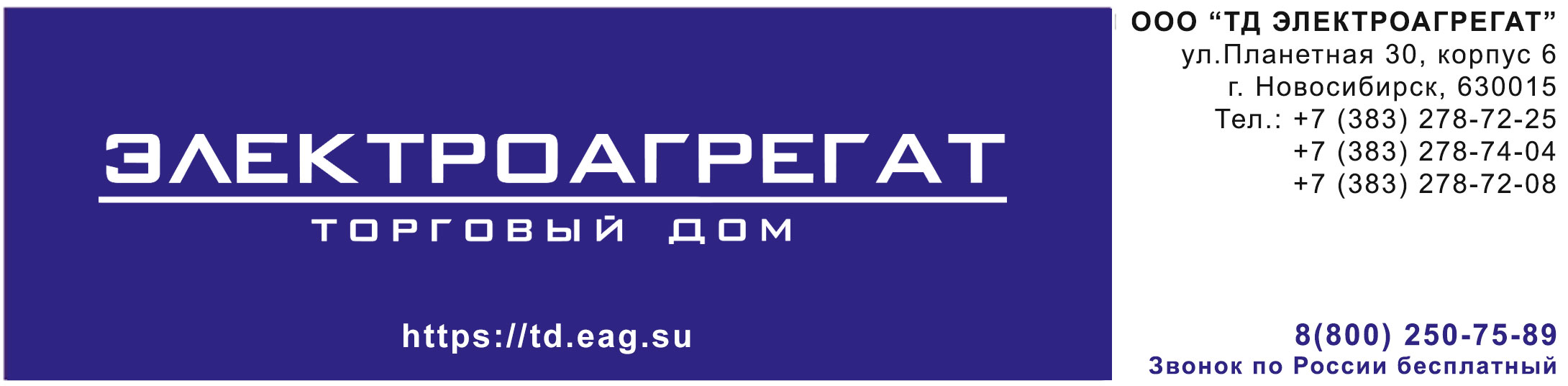 ТЗ на разработку проектной и рабочей документации по резервному электроснабжениюТЕХНИЧЕСКОЕ ЗАДАНИЕна разработку проектной и рабочей документации по резервному электроснабжениюВыполнение строительных и электромонтажных работ, определенных проектом. Поставку  дизель-генераторной  установки  мощностью _____ кВт в утепленном антивандальном блок-контейнере (типа «Север») по 2-ой степени автоматизации.Содержание.1. Определения.2. Общие сведения.3. Перечень поставляемого оборудования.4. Требования к поставке.5. Технические характеристики поставляемого оборудования.6. Перечень предоставляемых услуг.7. Требования к услугам.8. Требования к исполнителю услуг.1. Определения.1.1 Исполнитель – юридическое лицо, индивидуальный предприниматель без образования юридического лица.1.2 Работа на рынке не менее 3 лет (выписка из ЕГРЮЛ).2.Общие сведения.2.1 Настоящий документ определяет требования к разработке проектной и рабочей документации по резервному электроснабжению -_______________________________ выполнению строительных и электромонтажных работ, определенных проектом, требования к поставке дизель генераторных установок согласно заявке на участие в котировке цен.2.2 Наименование проектируемого объекта - _________________________________________________________________2.3 Назначение объекта - __________________________________________________________________________________.2.4 Место строительства - _________________________________________________________________________________2.5 Вид строительства _____________________________________________________________________________________.2.6 Заказчиком услуг является _______ в лице________________________________________.2.7 Покупателем является __________в лице ________________________2.8 Срок предоставления услуг до ______________________________г:- с ______ по _______ разработка проектной и рабочей документации, строительные и электромонтажные работы согласно проекту, _______________________________- с ___________ по________________ установка ДГУ в контейнере на фундамент, электромонтажные работы согласно проекту, сдача объекта заказчику3. Перечень поставляемого оборудования.3.1 дизель генераторная установка мощностью ______ кВт в утепленном антивандальном блок-контейнере (типа «Север») по 2-ой степени автоматизации.3.2 АВР (автоматический ввод резерва) _____А  ____ шт.4. Требования к поставке.4.1  Доставка до места. (____________________________________), установка, пуско-наладка, монтаж.5.  Технические характеристики поставляемого оборудования.5.1 Дизельный электроагрегат _________ (_____кВт __ шт. АВР (автоматический ввод резерва) ____А – ___шт.Характеристики электростанцииХарактеристики двигателяСистема управления5.2 Контейнер 1.  Контейнер Х-Х-Х  (_________ степени автоматизации).2.  Система пожарно-охранной сигнализации3.  Система ___________ пожаротушения4.  Основное и аварийное освещение5.  Шкаф собственных нужд6.  Система автоматической вентиляции7.  Система газовыхлопа8.  Система отопления (энергосберегающий конвектор)9.  Комплект ручного пожаротушения (огнетушитель типа ОУ)Дополнительный топливный бак ____л .система автоматической подкачки топлива в основной бак .5.3 Автоматический запуск и работа ДГУАвтоматический запуск генераторных установок должен осуществляться при пропадании электричества на 1 вводе в ТП. 5.4 Поставляемое оборудование и материалы должно иметь сертификаты качества и паспорта.6. Перечень предоставляемых услуг.6.1 Строительная часть: подготовка площадки (вырубка кустарников, выборка грунта), создание  фундамента под размещение контейнеров ДГУ.6.2 Проектирование: запроектировать установку в контейнере щита АВР, подключение ДГУ к щиту АВР в соответствии с категорией надежности электроснабжения объекта, устройство дополнительного контура заземления контейнера, модернизацию распределительного щита основного оборудования в тех. здании.6.3 Электротехническая часть: выполнение электромонтажных работ, определенных проектом, с учетом крепежа, всех расходных материалов и кабелей в том числе.6.4 Мероприятия по охране окружающей среды: организация выброса продуктов горения дизельного топлива из контейнера.6.5 Сводный сметный расчет стоимости строительства, объектные и локальные сметы.6.6 Получение согласований и при необходимости сопровождение экспертизы разработанной проектной документации.6.7 Ввод в эксплуатацию.7. Требования к услугам.7.1 Разработка проектной документации в объеме и по требованиям Постановления Правительства РФ от 16.02.2008г. №87;7.2 Проектную и рабочую документацию фундаментов ДГУ и линии подключения выполнить на основании, с учетом особенностей площадки и ситуационного плана, требований действующих строительных нормативов;7.3 Разработка мероприятий по защите окружающей среды - на основании требований местных надзорных органов в области охраны окружающей среды;7.4 Дополнительные технические требования - __________________________________________________________;7.5 Качество выполняемых работ должно соответствовать требованиям, установленным действующим законодательством РФ с соблюдением требований СНиП 3.05.06-85 «Электротехнические устройства», СНиП 3.01.01 «Организация строительного производства», СНиП 12-03-2001 «Безопасность труда в строительстве», ПУЭ, ПТЭЭП.8. Требования к исполнителю услуг.8.1 Исполнитель должен иметь:- свидетельство о членстве в СРО с перечнем видов работ, которые оказывают влияние на безопасность объектов капитального строительства;- аттестацию по промышленной безопасности в органах Ростехнадзора;- на праве собственности, в аренде или ином законном основании производственные базы, спецтехнику, инвентарь, инструменты, приборы, приспособления и оснастки.8.2 Сервисная служба должна располагаться на территории __________________8.3 Сервисные инженеры должны иметь ____________________________________________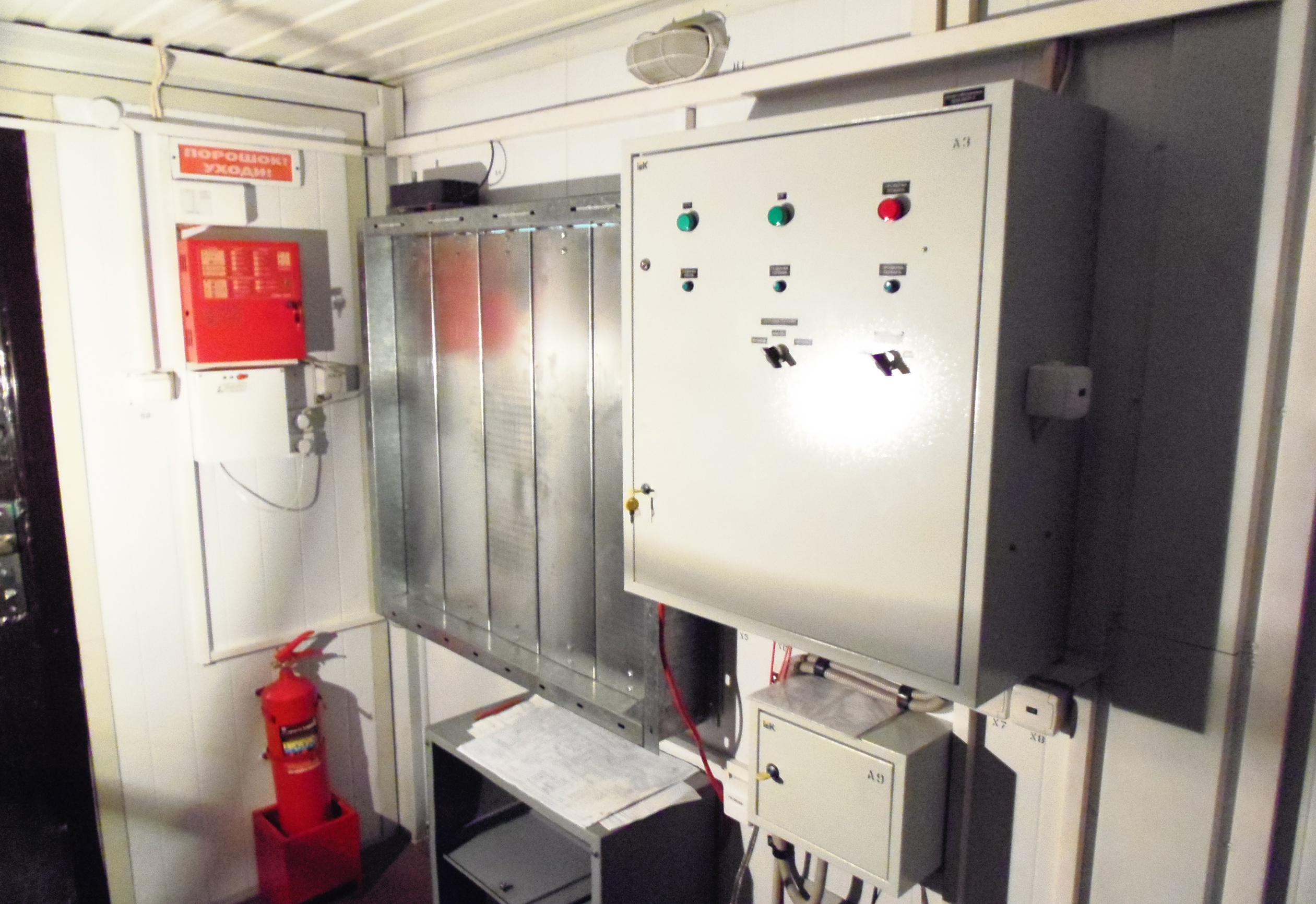 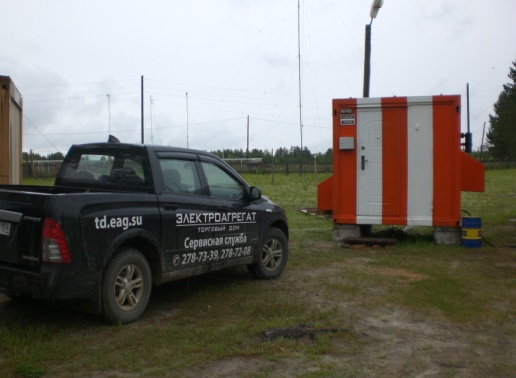 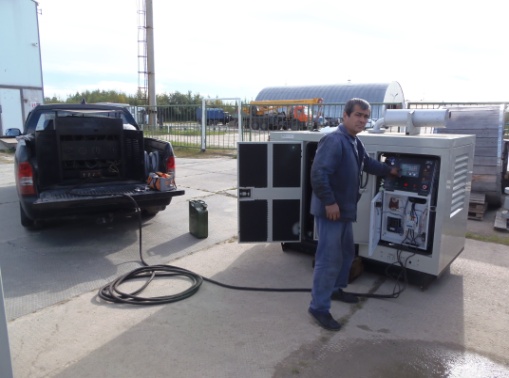 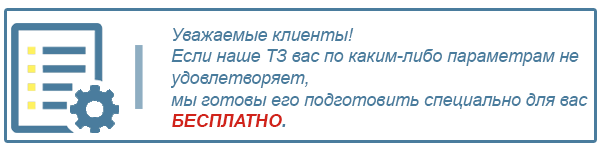 Для того, чтобы мы вам подготовили бесплатное ТЗ, вам требуется заполнить специальную форму на нашем сайте. Для этого осуществите переход по данной ссылке:
ОПРОСНЫЙ ЛИСТО нашей компании   Мы крупнейшая за Уралом компания, приоритетными направлениями деятельности которой являются  проектирование, разработка, изготовление, поставка и дальнейшее сервисное обслуживание систем гарантированного электроснабжения на базе дизельных электроагрегатов мощностью до 2500 кВт и напряжением 0,4 кВ/6,3 кВ/10,5 кВ различного исполнения.

КАЧЕСТВО ПРОДУКЦИИ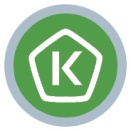     Все дизельные генераторы проходят обязательные приемо-сдаточные испытания в соответствии с утвержденной на предприятии «Программой испытаний ДГУ». На основании протоколов испытаний на изделие выдается сертификат.     Производственные площади предприятия оснащены испытательными климатическими камерами тепла и влаги, дождевания, холода. Камеры имитируют все погодные условия для испытания оборудования, чтобы убедиться, что изделия могут функционировать вне зависимости от климатических параметров и перепадов температур.                     

ГАРАНТИЯ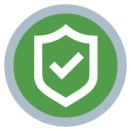     Стандартная гарантия на изделия ЭТРО составляет 12 месяцев или 2000 моточасов (что наступит раньше). В зависимости от модели дизельной электростанции и объекта, для которого предназначена установка, возможно увеличение гарантийного срока до 24 месяцев.Началом срока гарантийного периода является дата продажи или специально оговоренный срок в соответствии с договором (доставка на объект, проведение монтажных и пусконаладочных работ и т.д.).
ДОСТАВКА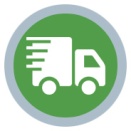     Выгодное географическое расположение в центре страны выделяет предприятие среди конкурентов, что дает возможность сократить сроки доставки и транспортные расходы.Компания ООО «Торговый Дом Электроагрегат» осуществляет оперативную доставку дизельных генераторов любой мощности и любого исполнения на объект заказчика любым видом транспортных средств (автомобильным, железнодорожным, речным/морским или авиа) в любой регион России: как в близлежащие города и населенные пункты, так и отдаленные.
СЕРВИСНОЕ ОБСЛУЖИВАНИЕ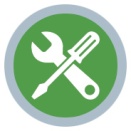     Компания выполняет гарантийное и сервисное обслуживание, монтаж и пусконаладку дизельных генераторов.
В распоряжении сервисного центра имеются несколько мобильных бригад для обеспечения возможности диагностики, ремонта и обслуживания дизельных электростанций любой мощности непосредственно на объекте.
КОНТАКТНАЯ ИНФОРМАЦИЯ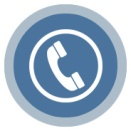 Общество с ограниченной ответственностью «Торговый Дом Электроагрегат» 
Адрес: 630015, Новосибирск, Планетная, 30Время работы: 
Пн-Птн - с 9-00 до 18-00 без обеда 
Сб, Вск - выходной 

Многоканальный телефон: 8 (800) 250-75-89 (звонок по России бесплатный) 
e-mail: info@td.eag.suТоргово - выставочный зал:
Единая справочная: +7 (383) 278-72-25Менеджеры по продажам: 

Дьяконов Алексей +7 (383) 278-72-08 dyakonov@eag.su
Шмонин Сергей +7 (383) 278-74-36 shmonin@eag.su
Каторжанина Елена +7 (383) 278-74-04 katorzhanina@eag.su
 

Сервисный центр: 
Администратор сервисного центра: +7 (383) 278-73-39Мощность приcos φ 0,8Резервный режимкВА___кВт___Основной режимкВА___кВт____Марка двигателя _____________Модель______Выходная мощность двигателякВт_____(при номинальном числе оборотов)л. с.___Подача воздуха в двигатель  ТурбонаддувРабочий объёмл____Число цилиндров и их расположение _______Номинальная скорость вращенияоб./мин._____Диаметр цилиндра и ход поршнямм х мм___ х ___Степень сжатия ____Тип регулятораМеханическийРасход топливаСтепень нагрузки1/2полн.л/ч______Емкость топливного бакал___Полная емкость маслал____Объём охлаждающей жидкостил____Объём подачи воздуха в двигательм3/мин.____Объём выхлопных газовм3/мин.___Температура выхлопных газов°С___Пределы регулирования напряжения генератора± 1%Открытого исполненияГабариты (ДхШхВ), м_________Масса в сухом состоянии, кг_______________ (________), промышленный дизельный двигательЧетырёхтактный, с водяным охлаждением, с турбонаддувомСистема прямого впрыска топливаМеханический регулятор двигателяСменные увлажняемые гильзы цилиндровСтартер и зарядный генератор пост. токаСменный топливный, масляный и сухой воздушный фильтрРадиатор и вентилятор охлажденияГибкие шланги топливной системы и ручной клапан слива маслаПромышленный глушитель и стальные рукаваАккумуляторная батарея (кислотная свинцовая), в том числе кабелиПодогреватель охлаждающей жидкости для рубашки охлаждения(автоматические модели)Руководство по эксплуатации и принципиальные схемыГЕНЕРАТОР________ (_______) Класс изоляции Н Стандартная степень защиты IP23Пульт управления, контроля и защиты установлен на раме агрегата.В состав пульта управления входит следующее оборудование:Пульт автоматического контроля за исправностью сети _____:Состав оборудования пульта:Управление на основе контроллера ______Электронное зарядное устройство аккумуляторной батареиКнопка аварийного остановаФункции контроллера ______:Контроль за энергоснабжением от сети и автоматический пускрезервного ДГУЦифровой ЖК - дисплей с режимом просмотра страницКонфигурирование с передней панели уставок таймеров и размыканияпри аварияхПростое кнопочное управлениеOFF - MANUAL - AUTO - TEST - STARTВЫКЛ.- РУЧН. - АВТО. - ИСПЫТ. - ПУСКИндикаторы работы с доступом через кнопку прокрутки дисплеяИзмерения посредством ЖК - дисплея:Напряжение генератора, В (L-N)Давление масла двигателяТок генератора, А (L1, L2, L3)Скорость вращения двигателяЧастота генератора, ГцЧисло часов работы двигателяНапряжение сети, В (L-L/L-N)Напряжение батареи, ВТемпература двигателя, °САварийные сигналы:Превышение токаВысокая температура двигателяПревышение скоростиНизкое напряжение батареиПонижение / превышение напр. сетиОтсутствие зарядаПонижение / повышен. частоты в сетиНеудачный стартНизкое давление маслаАварийный остановИндикация на СД:Сеть в наличииГенератор в наличииСеть под нагрузкойГенератор под нагрузкойПлата выходных зажимов питания установлена на раме агрегатаСТАНДАРТЫ КАЧЕСТВАОборудование соответствует следующим стандартам:IEC34-1; ISO 3046, VDE 0530, BS 4999, BS5000.